Scholarship ApplicationAcademic Scholarship CriteriaHigh School GraduatesThe Applicant must be an African American senior and a candidate for graduation from an accredited High School in Lawrence, Limestone, and Morgan Counties.Applications must be made in the spring of the year of graduation. An official transcript with grade- point average and standardized test scores must be submitted with the application.  Transcript must be emailed directly from the school’s counselors office to the following email address: cnaadst.scholarships@gmail.com. Applicants must have at least a 3.00 grade-point average; ACT test score of 18 or above or SAT test scores of 850 or above to be considered. Verification Required.The applicant must submit one (1) letter of recommendation. The letter of recommendation should be in a sealed envelope and included with the application. The recommendation should be submitted from one the following:High School Counselor or PrincipalHigh School Activity Sponsor, Teacher or Employer c. Community Service/Outreach Activity Coordinator The applicant must enroll in an accredited 4-year college/university, a 2-year college. The applicant must enroll within the academic year the scholarship is awarded.  An official letter of acceptance or proof of enrollment in college must be supplied with your application. Incomplete applications will not be considered.The deadline for applications and recommendations is March 1, 2024.NOTE: Applications must be emailed by the deadline date March 1, 2024.Email applications by March 1, 2024 to:  cnaadst.scholarships@gmail.comAcademic Scholarship Application(Please Print or Type)Applicant Information:Name _________________________________ Date of Birth____________ Gender_______________ Home Address___________________________________________________________City__________________________ State __________________ Zip ___________Email Address _____________________________________ Current School______________________ City________________ State__________Parents/Guardian Information:Mother/Guardian_____________________________________________________Home Address_________________________________________________________ City______________________ State ________________ Zip ___________________Email Address _____________________________________Father______________________________________________________________Home Address_________________________________________________________ City_____________________________ State __________ Zip __________________Email Address _____________________________________School ActivitiesPlease list the clubs, organizations, and sports in which you hold membership and offices held, if applicable, list by grade or classification.FRESHMAN 	_SOPHOMORE 	JUNIOR 	SENIOR 	Community/Outreach Activities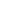 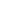 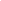 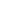 Honors and Awards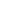 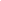 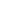 Academic DataCurrent Grade-Point Average 	Class Rank: Top 20% 	Top 50% 	Other 	ACT Score 	SAT Score 	Post Secondary / University Choice 	Enrollment Date:  ____________________________________________Write A Short Paragraph About Your Educational Objectives: _____________________________________________________________________________________________________________________________________________________________________________________________________________________________________________________________________________________________________________________________________________________________________________________________________________________________________________________________________________Write A Short Paragraph About Your Career Goals:_____________________________________________________________________________________________________________________________________________________________________________________________________________________________________________________________________________________________________________________________________________________________________________________________________________________________________________________________________________Signature ______________________________   Date _______________________________